BHARATI VIDYAPEETH’SCOLLEGE OF PHARMACY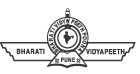 NAVI MUMBAI – 400 614----------------------------------------------------------------------------------------------------------------------------------Admission to ___________ Year B. Pharm. / M. Pharm. In the academic year 2014-15.*	Please read the instructions before filling the form.                Principal’s Remark :_____________1.	Full Name of the Candidate :	Mr. / Ms. _________________________________________________________________________	(IN BLOCK LETTERS)            (Surname)                (First Name)                (Fathers Name)2.	Sex : ________ Date of Birth : ___________ Birth Place : _____________ State : _______________	Mother Tongue of Parent  (a) Father : ____________ (b) Mother : _______________	Religion : _________________ Caste : __________________	Whether belong to : OPEN / SC / ST / VJ / NT1 / NT2 / NT3 / OBC / SBC / EBC / Sindhi / Maratha     	(V) Tick, whichever is applicable.3.	Address for correspondence : _________________________________________________________	 ___________________________________________________________ PIN _________________	Nearest Railway-station : ____________________________ for issue of Local Railway Concession	Tel. No.: _____________ Mob.: ____________________ Email : ___________________________4.A.	Name of the Jr. / Degree College Last attended by the candidate & year of leaving it with address	_________________________________________________________________________________4.B	Name of HSC / Degree / Board / University _____________________________________________5.	State whether you have applied to any other Engineering / Medical / Paramedical or Technological 	Institute within or outside Mumbai / Maharashtra. 	If so, then mention the course. ________________________________________________________6.A.	Name of the Father / Guardian : _______________________________________________________	Mobile No. of Father : __________________ Mob. No. of Mother : __________________________6.B.	Relationship of Guardian with Candidate : ___ ___________________________________________7.A.	Present Address of the Father / Guardian : _______________________________________________7.B.	Permanent Address of the Father / Guardian : ____________________________________________	_________________________________________________________________________________8.	Parents Occupation : Father : _________________________ Mother : ________________________9.	Domicile of (I) Candidate : ____________________ (II) Father / Mother : _____________________10.	Nationality : Indian Resident / NRI / Foreign National ( Give Details ) ________________________11.	Details of Academic Record :12.A.	Details of the qualifying examination (Std. XII) passed : ( For admission to F.Y.B. Pharm. Students 	only)12.B.	Details of passing Diploma Examination in Pharmacy (if applicable)	Whether the Institution was recognized by Govt. of Maharashtra State ? Yes / No13.	Any other Examination : ________________ Year of Studying : ______ Year of Passing : ________14.	Any Chronic ailments should be reported to the college authorities for necessary action in case of 	Medical Emergency.	Physical Challenged :	Guardian should inform the college about any special facilities / care is to be provided to their ward 	arising due to any physical limitations. So that needful timely action will be taken by the college 	authorities.15.A.	I, _______________________________________________________________ declare that,	                                 (Full name of the Candidate)	I have read all rules of admission for the current year and after understanding these rules, I have 	filled in this application form for admission.	The information given by me in my application is true to the best of my knowledge and belief.	I have not been debarred from appearing at any examination held by any Government constituted or 	statutory examination authority in India.	I hereby agree to confirmed to any Rules, Acts and Laws enforced by Government / University / 	Management and I thereby undertake that also long as I am student of the college, I will do nothing 	either inside or outside the college which may result in disciplinary action against me under the 	Rules, Acts and Laws in force from time to time.	Total Number of Certificates attached with application form are _____________________________15.B.	I hereby declare that	i)	I have not been admitted to any college  / polytechnic previously / currently.	ii)	I shall be full time student of this college only.	iii)	I have carefully noted the Rules regarding “Attendance” given in the prospectus.	iv)	I shall pay breakage charge in the laboratories during regular practical & during University 		examinations and also make up for losses inflicted by me in the college.		Date : ____________________		Place : ___________________		Signature of Parent / Guardian : _____________________ 		Signature of the Candidate : ________________________16.	Following documents are required to be submitted alongwith original copy and duly attested 	(Two Photocopies) :----------------------------------------------------------------------------------------------------------------------------------Note :	1) Admission is liable to be cancelled if information supplied is found incorrect.	2) All admissions are Provisional, subject to Scrutiny and Confirmation by the College and the 	    Approval of the University of Mumbai / DTE / PNS.	3) Provisional eligibility certificate in case of students belonging to other than Maharashtra State 	    Board / University of Mumbai and Diploma students or any other board / University.	4) The students are solely responsible for arranging for the above documents ( as applicable). The                 college is not liable for any delay in grant of enrollment certificate by University of Mumbai in                 case of non-submission of these documents.-------------------------------------------------------------------------------------------------------------------------------UNDERTAKINGI, Mr. / Ms. _______________________________, hereby state that I will attend all my Theory & Practical regularly . I understand that as per Ordinance 119 ( Circular No. UG/502/1999) of University of Mumbai, Minimum 75% attendance is necessary for keeping terms and if I fail to attend 75% of Theory and Practical classes, I will not be allowed to appear for the Period as well as Semester Theory and Practical examination. Further, if My attendance per month is less than 75% my performance, if any, during the terms will be treated as null and void and my examination form will be withdrawn by the Principal with intimation to the Parents at least 20 days prior of the commencement of the examination.For CAP studentFor GPAT studentFor MAH-MPH-CET 2014 studentRecent Photograph1. Application ID : _________________________1. Percentage Score :_________________1. Marks obtained :_____________________2. Password :_________________________2. All India Rank :_________________2. MAH Rank :_____________________Name of ExamName of the Board / College or UniversityMonth & Year of PassingTotal Marks obtainedMarks out ofPercentage of Marks obtainedClass obtainedS.S.C.H.S.C.First Year       Sem. I                      Sem. IISecond Year Sem. III                      Sem. IVThird Year    Sem. V                      Sem. VIFinal Year    Sem. VII                     Sem. VIIISubjectsEnglishPhysicsChemistryBiologyMathematicsRemaining SubjectTotal MarksPercentageMarks obtainedOut ofClassMonth & Year of passingName & Address of InstitutionTotal Marks Secured out ofPercentageFirst Year/ 1100Final Year/ 1000Sr. No.Documents Required for Admission to B. Pharm. And M. Pharm.01.Marksheet of Std. X & Std. XII or equivalent examinations.02.College leaving certificate & Transfer certificate (If Apllicable)03.Certificate of Indian Nationality (Domicile Certificate / Birth Certificate / Passport).04.Domicile certificate05.Medical fitness certificate06.Gap certificate (If applicable)07.Photographs of Student (07 nos. in original)08.Valid score card of all authenticity of marksheet in case of Provisional Eligibility.09.Provisional eligibility for students other than home university / Maharashtra State Board11.Caste Certificate & Caste Validity Certificate for SC / ST / VJDT / NT / OBC / SBC candidate or Undertaking in Proforma-II (If applicable)12.Non-creamy layer certificate (for VJDT / NT (A) / NT (B) / NT (C) / NT (D) / OBC / SBC for B. Pharm. Only)13.I & II year marksheet of Diploma in Pharmacy (if applicable)14.Adhar CardSr. No.Documents Required for Admission to M. Pharm. In addition to above documents. (wherever Applicable)01.Bonafide certificate as per Annexure-III B.02.Sponsorship letter ( If applicable in prescribed format as per Annexure II for sponsored seat candidates only) issued after April 2012 from current employer.03.Experience certificate (if applicable) – Past / current04.Appointment letter (from current employer)05.Joining letter ( to current employer)06.Those candidates with Grade system or point system at SSC / HSC / B. Pharm. Are required to submit conversion chart / certificate.07.D. Pharm and / or B. Pharm. Degree Marklist (if result declared) or Bonafide Certificate from the Principal / Head of Institute if appeared for final year B. Pharm. examination (if applicable) 